PRODUITS CANARDISES pour LIVRAISONCommandes à passer sur contact@canardises.fr ou au 03.23.82.74.96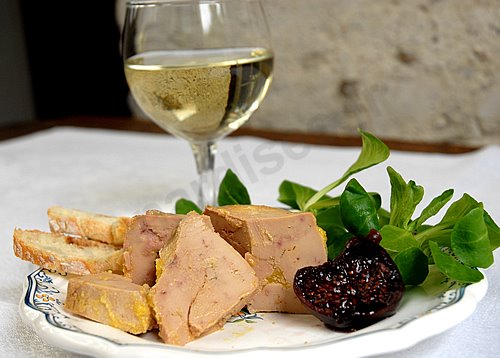 Foie gras entier conserve 80gFoie gras entier conserve 180gFoie gras entier conserve 320g14.50€27€41.50€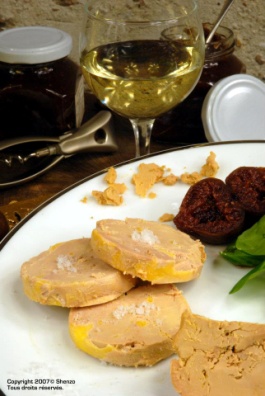 Foie gras entier mi-cuit 80gFoie gras entier mi-cuit 180gFoie gras entier mi-cuit 320gFoie gras mi cuit barquette 100gFoie gras mi-cuit barquette 250gFoie gras mi-cuit barquette 500g14.50€27€41.50€12€30€60€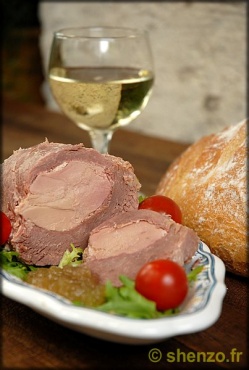 Magret fourré au foie gras 500g(4/5 pers.)Magret fourré au foie gras 500g(4/5 pers.)29.50€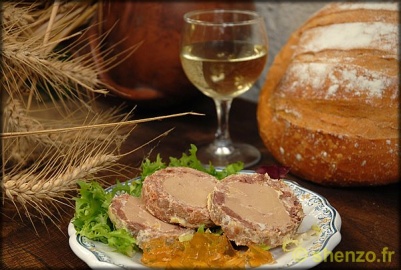 Médaillon au foie gras 180gMédaillon au foie gras 320g9.50€13.50€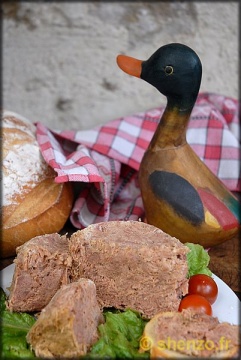 Rillettes pur canard à l’ancienne 80gRillettes pur canard à l’ancienne 180gRillettes pur canard à l’ancienne 320g5€7€9€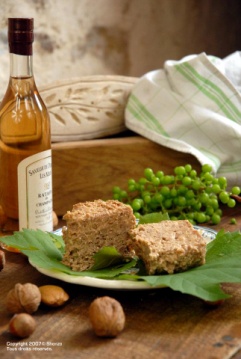 Pâté de canard au Ratafia 80gPâté de canard au Ratafia 180gPâté d e canard au Ratafia 320g4.50€6.50€8.50€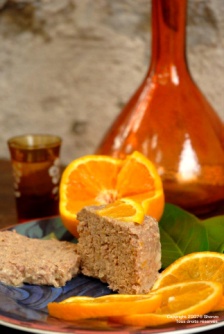 Pâté de canard à l’orange 80gPâté de canard à l’orange 180gPâté de canard à l’orange 320g4.50€6.50€8.50€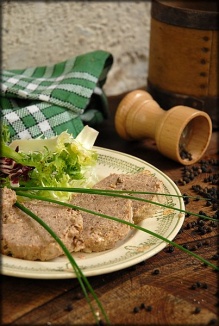 Pâté de canard au poivre vert 80gPâté de canard au poivre vert 180gPâté de canard au poivre vert 320g4.50€6.50€8.50€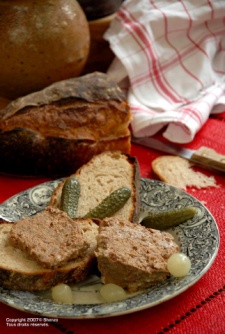 Pâté de canard campagne 80gPâté de canard campagne 180gPâté de canard campagne 320g4.50€6.50€8.50€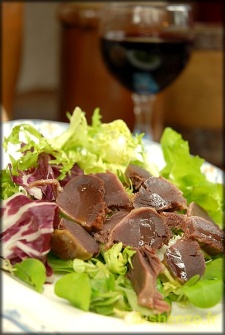 Gésiers de canard confits 180g5.50€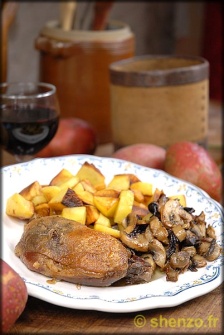 Confit de canard 2 cuissesConfit de canard 3 cuissesConfit de canard 5 cuisses11.50€16€21.50€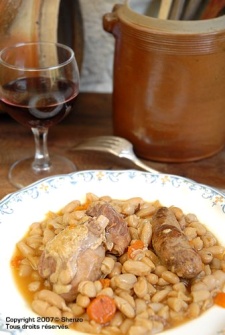 Cassoulet au confit de canard 500g (1 pers.)Cassoulet au confit de canard 1kg (2 pers.)Cassoulet au confit de canard 1.5 kg (3/4 p.)8€14€18€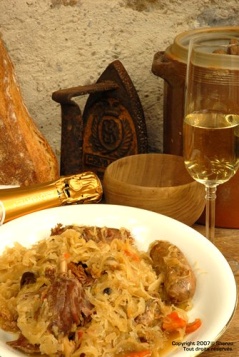 Choucroute canard au Champagne 500g (1 p.)Choucroute canard au Champagne 1kg (2 p.)Choucroute canard au Champ’ 1.5kg (3/4 p.)Choucroute canard au Champagne 500g (1 p.)Choucroute canard au Champagne 1kg (2 p.)Choucroute canard au Champ’ 1.5kg (3/4 p.)Choucroute canard au Champagne 500g (1 p.)Choucroute canard au Champagne 1kg (2 p.)Choucroute canard au Champ’ 1.5kg (3/4 p.)8€14€18€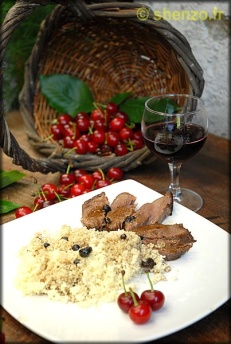 Magret de canard à la Folie Douceet aux fruits rouges 450g (1 pers.)8€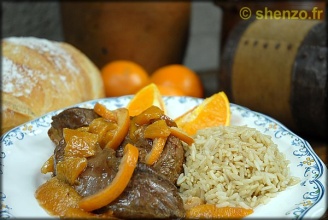 Magret de canard à l’orange 750g (2 pers.)14€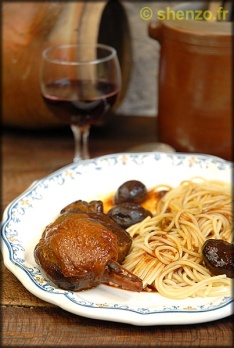 Cuisse de canard aux pruneaux 350g (1 pers.)Cuisses de canard aux pruneaux 750g (2 pers.)8€14€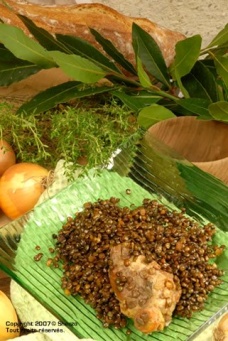 Lentillons de Champagne bio au confit de canard 500g (1 pers.)Lentillons de Champagne bio au confit de canard 1kg (2 pers.)8€14€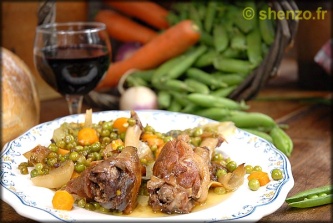 Potée au petit salé de canard 500g (1 pers.)Potée au petit salé de canard 1kg (2 pers.)8€14€PRODUITS FRAIS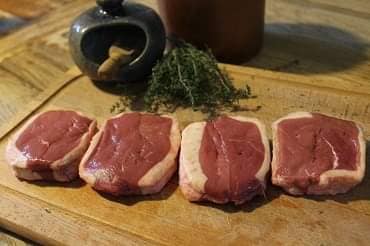 Tournedos de canard(par 4)  Minimum 460g11.50€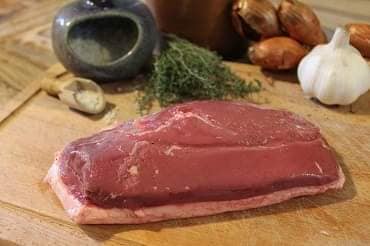 Magret de canardMinimum 440g9.20€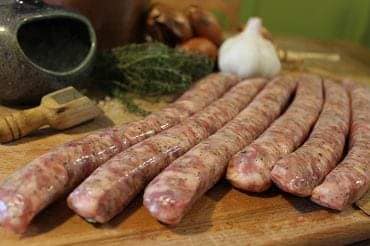 Saucisses de canard façon « chipo »(par 6) Minimum 550g8.80€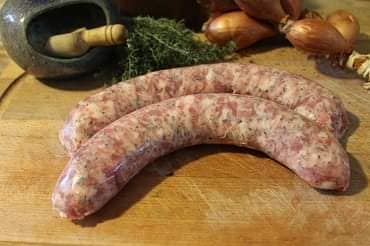 Saucisses de canard façon « Toulouse »(par 2) Minimum 285g4.50€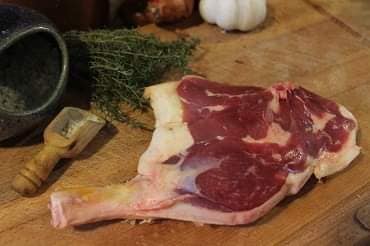 Cuisse de canardMinimum 290g2.90€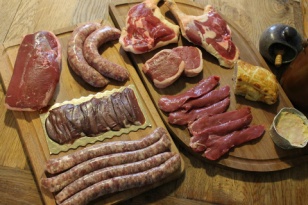 Colis de canard « pluriel »(1 magret, 2 saucisses « Toulouse », 2 cuisses, magret fumé tranché 100g, 4 saucisses « chipo », 2 tournedos, 6 aiguillettes, ½ feuilleté au foie gras, foie gras mi cuit 100g)52€Colis « famille »(3 magrets, 10 cuisses, 3x2 saucisses « Toulouse »)60€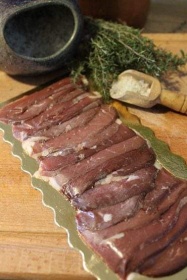 Magret de canard fumé tranché (100g)5.50€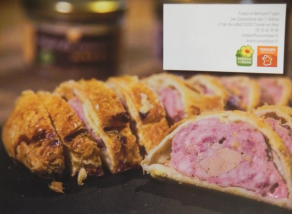 Feuilleté au foie gras(peut se congeler)13€ l’un24€ les 2AUTRES PRODUITS DE LA BOUTIQUE CANARDISES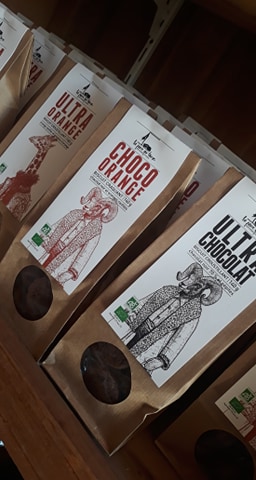 Biscuits bio et artisanauxde la Pierre qui TourneOrange 140gOrange-chocolat 140g5.50€5.50€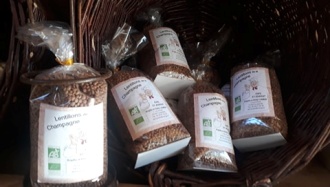 Lentillons de Champagne Bio EARL St Jeanvat  500g3.50€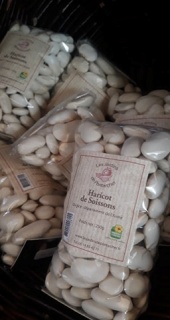 Haricots de Soissons de Jardins de Pontarcher250g6.50€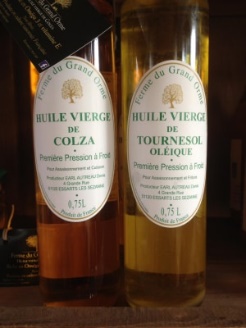 Huiles de La Ferme du grand OrmeColza 75clTournesol 75cl6.50€6.50€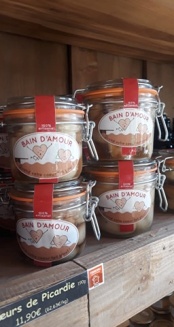 Cœurs de Picardie (biscuits trempés dans de l’eau de vie de pomme)180g11.90€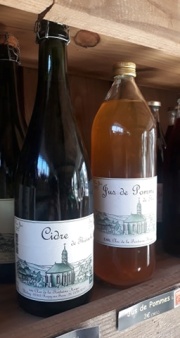 Jus de pomme du Clos de La Fontaine Hugo1L3€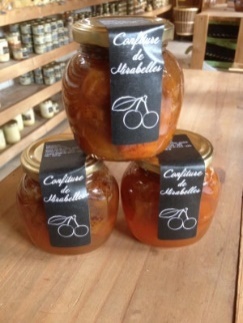 Confiture de Mirabelle 260gde la Cueillette en Baie de Somme5€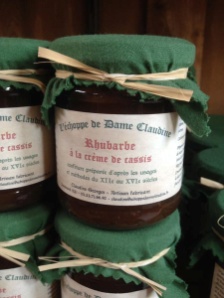 Confiture de Rhubarbe à la crème de cassisDe Dame Claudine (02)250g6.50€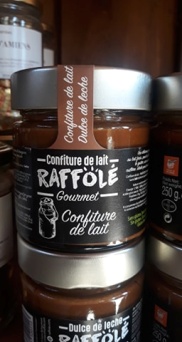 Confiture de lait Raffolé250g3.50€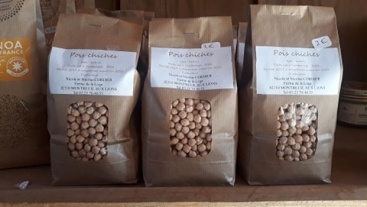 Pois chiches de la Ferme de la Loge500g2€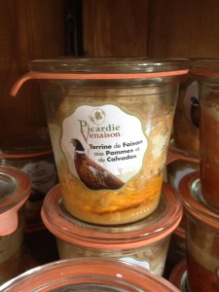 Terrine Faisan aux pommes et Calvadosde Picardie Venaison200g6€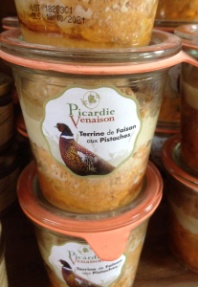 Terrine Faisan aux pistachesDe Picardie Venaison200g6€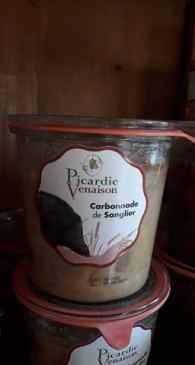 Carbonnade de SanglierDe Picardie Venaison450g14€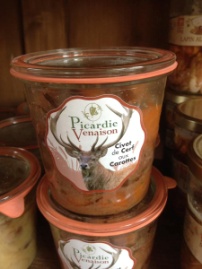 Civet de Cerf aux carottesDe Picardie Venaison450g14€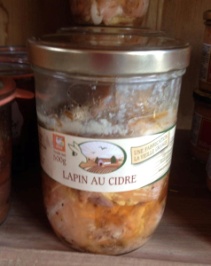 Lapin au cidreDe la Ferme de la vieille Grange500g16.50€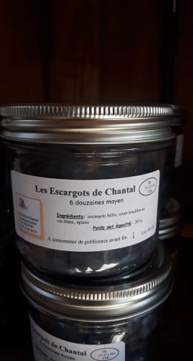 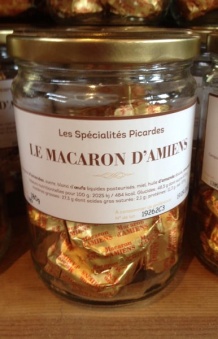 Escargots 6 douzaines 285gDe Chantal et Guy Grosjean (51)Macarons d’Amiens x9De la chocolaterie Jean Trogneux16€10.50€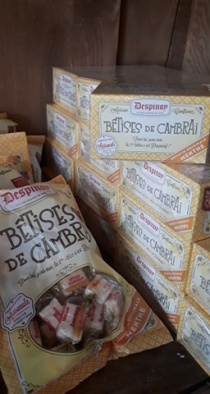 Les Bêtises de Cambrai70g150g250g2€2.50€4€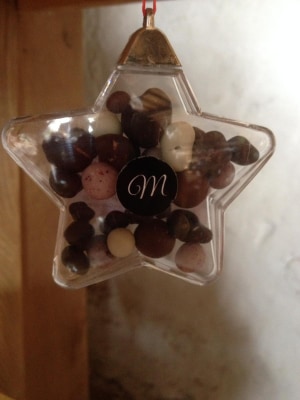 Pépites fruitées des Chocolats de Maud 25g(Myrtilles fraises et framboises enrobées de chocolat)3.90€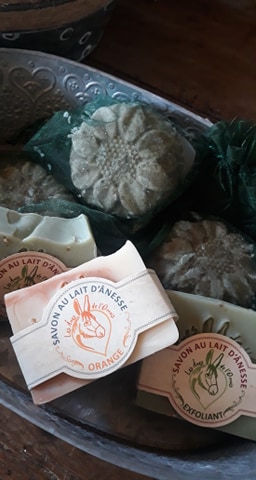 Savons et shampoings au lait d’ânesse des Ânes de l’Omois.Savon solideOrange / Miel / Exfoliant / Nature / LavandeShampoing solide6€8€